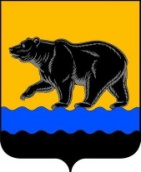 АДМИНИСТРАЦИЯ ГОРОДА НЕФТЕЮГАНСКАРАСПОРЯЖЕНИЕ 13.06.2018											№ 170-рг.НефтеюганскО рабочей группе по контролю хода ремонтных работ на объекте  «Участок магистрального газопровода «Правдинское месторождение-Сургутская ГРЭС»Во исполнение пункта 6 протокола совещания по вопросу обеспечения мероприятий, направленных на бесперебойное газоснабжение потребителей города Нефтеюганска и Нефтеюганского района, от 24.01.2018 под председательством заместителя Губернатора Ханты-Мансийского автономного округа - Югры Д.В.Шаповала:1.Создать рабочую группы по контролю хода ремонтных работ на объекте «Участок магистрального газопровода «Правдинское месторождение-Сургутская ГРЭС» в составе согласно приложению.2.Контроль исполнения распоряжения возложить на заместителя главы города А.А.Метелева.Глава города Нефтеюганска 							  С.Ю.ДегтяревПриложение к распоряжениюадминистрации города  от 13.06.2018 № 170-рСоставрабочей группы по контролю хода ремонтных работ на объекте «Участок магистрального газопровода «Правдинское месторождение-Сургутская ГРЭС»Примечание:В период отсутствия должностного лица, входящего в состав рабочей группы, его обязанности исполняет лицо, замещающее его по должности.-Заместитель главы города Нефтеюганска, курирующий деятельность департамента жилищно-коммунального хозяйства, руководитель -директор департамента жилищно-коммунального хозяйства администрации города Нефтеюганска, заместитель руководителя-начальник отдела инженерного обеспечения департамента жилищно-коммунального хозяйства администрации города Нефтеюганска, секретарь.Члены рабочей группы:-заместитель директора департамента жилищно-коммунального хозяйства города Нефтеюганска-генеральный директор ООО «Газкапитал»                      (по согласованию)-генеральный директор ООО «ЗСК Холдинг»                     (по согласованию)-представитель Северо-Уральского управления Федеральной службы по экологическому, технологическому и атомному надзору                        (по согласованию)-представитель Департамента жилищно-коммунального комплекса и энергетики Ханты-Мансийского автономного округа - Югры                       (по согласованию)-ответственный представитель администрации Нефтеюганского района (по согласованию)-ответственный представитель УО ООО «Газпром межрегионгаз Север» (по согласованию)-генеральный директор ОАО «Югансктранстеплосервис» (по согласованию)-директор ОАО «Нефтеюганскгаз» (по согласованию).